ArbeitsblattSex: Was ist erlaubt und was nicht?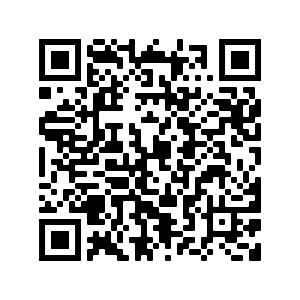 Was denkst du über Sex? Weißt du, was du darfst und was nicht? Dieses Blatt hilft dir, deine Kenntnisse zum Thema zu vertiefen.Ja oder nein?Markiere mit einem Kreis jede Aussage, die deiner Meinung nach korrekt ist.Was sexuell erlaubt oder verboten ist, ist gesetzlich geregelt.Dein*e Partner*in ist verpflichtet mit dir Sex zu haben, wenn du Lust hast.Du darfst jemanden mit Alkohol gefügig machen, um mit ihm*ihr Sex zu haben.Du bist 17 Jahre alt und dein*e Freund*in ist 14 Jahre alt. Sex zwischen euch ist erlaubt.Du bist 16 Jahre alt. Deswegen ist es dir erlaubt, in einen Sexshop zu gehen.Du bist 13 Jahre alt und du darfst legale Pornos anschauen.Du bist 17 Jahre alt und du darfst einem*r 15-Jährigen Pornos zeigen.Du darfst harte Pornos auf deinem Handy speichern (z.B. Sex mit Gewaltakten).Dein*e Partner*in willigt ein, mit dir Sex zu haben. Dann entscheidet er*sie sich anders. Du musst die sexuelle Handlung unterbrechen.Wenn du Sprüche machst wie «Du machst die Beine sicher bei jedem breit», ist das zwar nicht nett, aber nicht strafbar.Phantasien mit illegalen Inhalten sind strafbar.Öffne Gesetze, die du kennen solltest und überprüfe, ob du jede Aussage korrekt bewertet hast.Meinungen über SexDein*e Lehrer*in bildet Gruppen von 3-5 Personen (nur Mädchen, nur Burschen oder gemischt). In der Gruppe wählt ihr eine der untenstehenden Aussagen und diskutiert darüber: Seid ihr mit der Aussage einverstanden? Dagegen? Warum?Richtige Männer haben viel Sex, weil sie viel Testosteron haben. Lust ist für Frauen nicht so wichtig.Verführung und Sex kann man üben beziehungsweise lernen.In Zeitschriften und Büchern findest du heraus, was dein*e Partner*in sexuell mag.Nach der Diskussion fasst ihr die wichtigsten Ergebnisse zusammen und stellt eure Schlussfolgerungen vor der Klasse vor. Kontroverse Meinungen können vertieft werden.Als Inspiration könnt ihr den Artikel unter 
Gesetze, die du kennen solltest und dann Meinungen über Sex lesen.